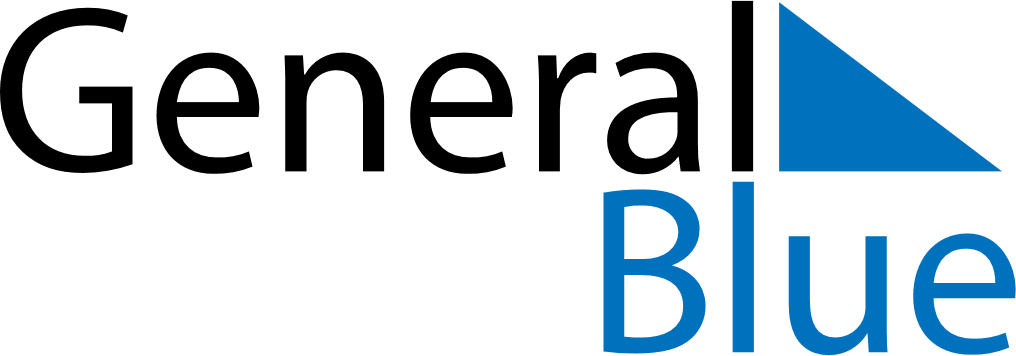 November 2020November 2020November 2020NorwayNorwayMONTUEWEDTHUFRISATSUN12345678Father’s Day91011121314151617181920212223242526272829First Sunday of Advent30